SLOVENŠČINA                                                 1. 4. 2020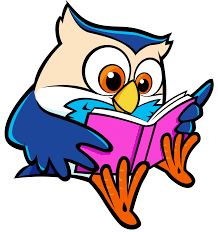 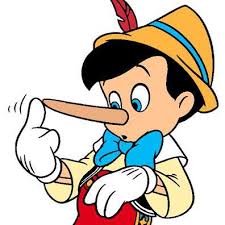 Danes je poseben dan. 1. april je znan kot dan norcev oziroma dan norčavosti. Ta dan si ljudje privoščijo šalo na tuj račun, s katero spravijo tistega, ki mu je šala namenjena in je ta ne spregleda, v zadrego.Eno izmed najodmevnejših šal si je leta 1957 privoščil angleški BBC (radio), ki je v svojem programu objavil, da so v Švici začeli pobirati špagete z dreves in da ta drevesa rastejo samo v Švici. Veliko ljudi je šali nasedlo in so klicali, da bi izvedeli, kje bi lahko tudi oni kupili taka drevesa, da bi jih nato gojili doma. Ti pa opiši, koga in kako si »naaprilil« ti. Če ti ni uspelo, je pa mogoče kdo tebe. Napiši kako.  V zvezku napiši naslov Prvi april in opiši dogodek.       1. 4. 2020Napisano mi prosim pošlji, da se bom nasmejala še jaz.